Hainesport Township 
Earth Day 2022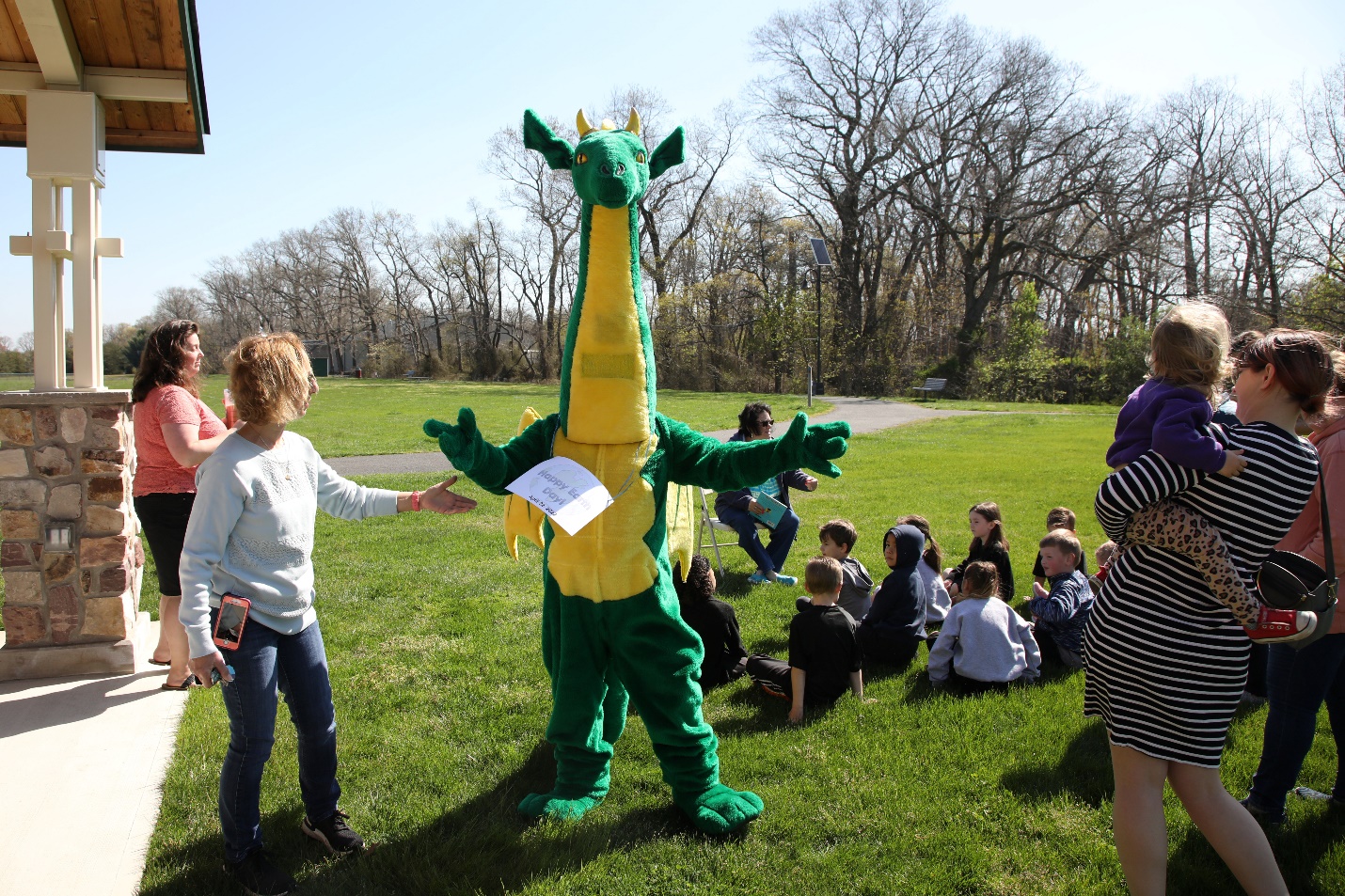 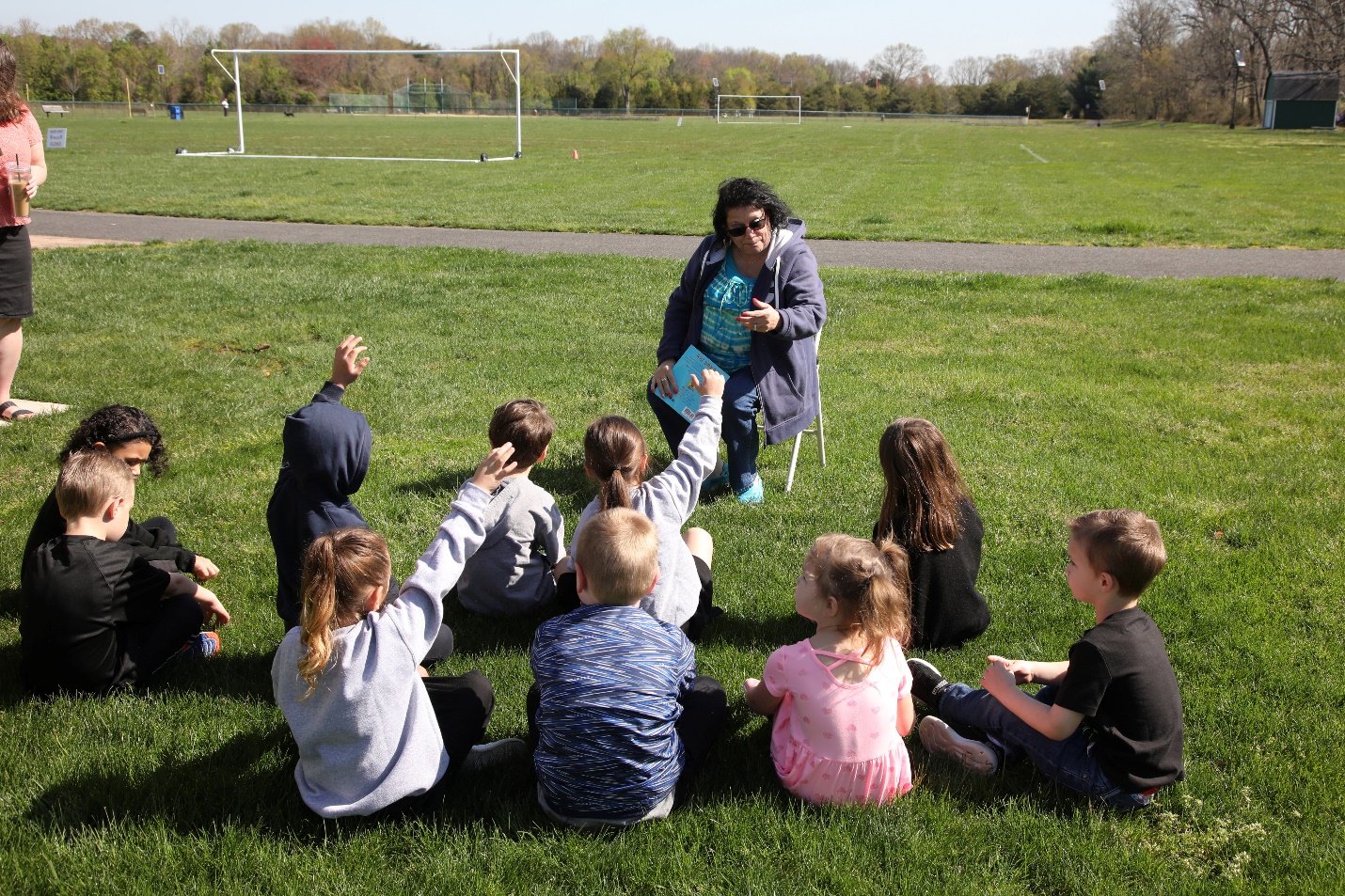 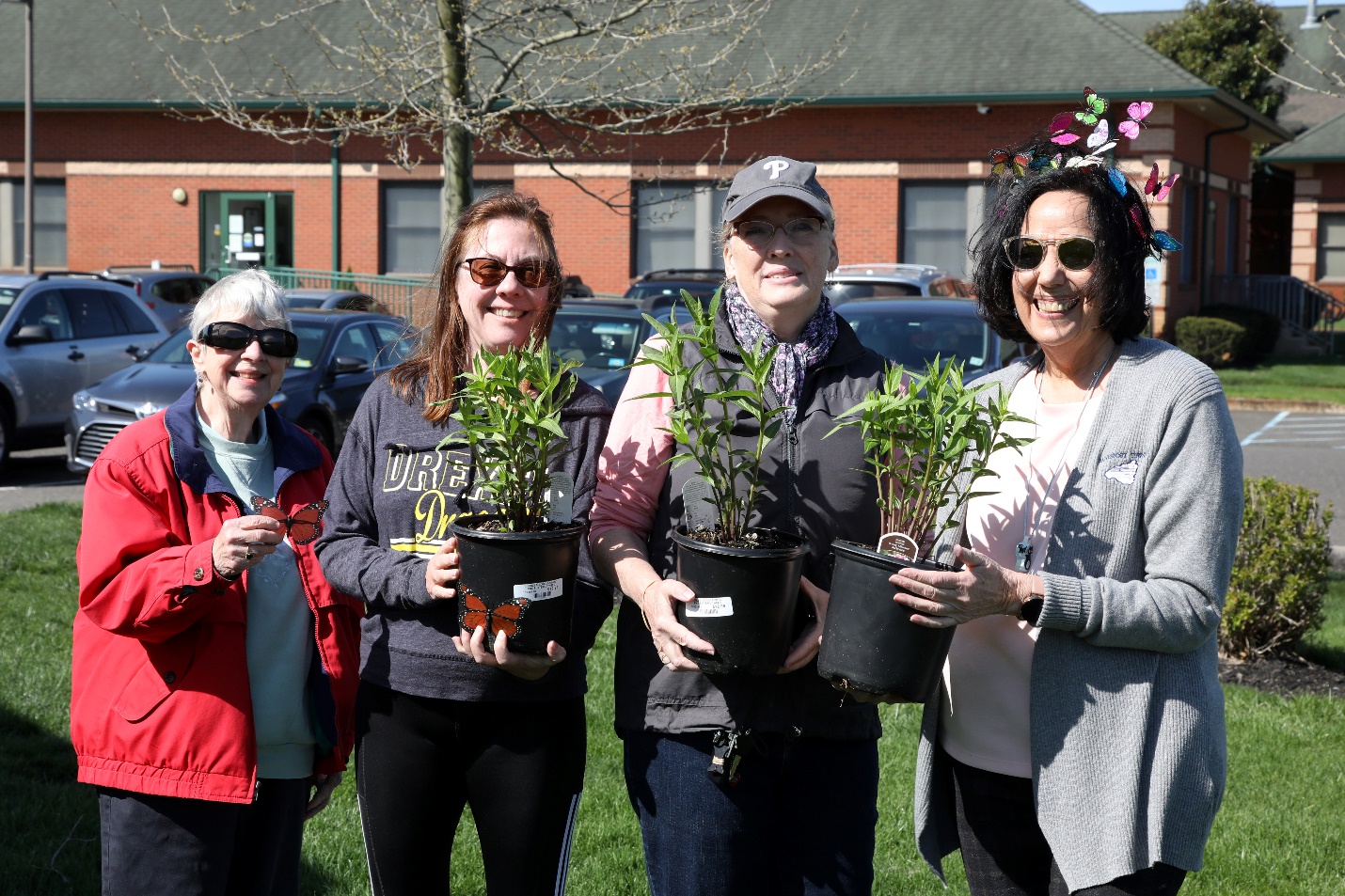 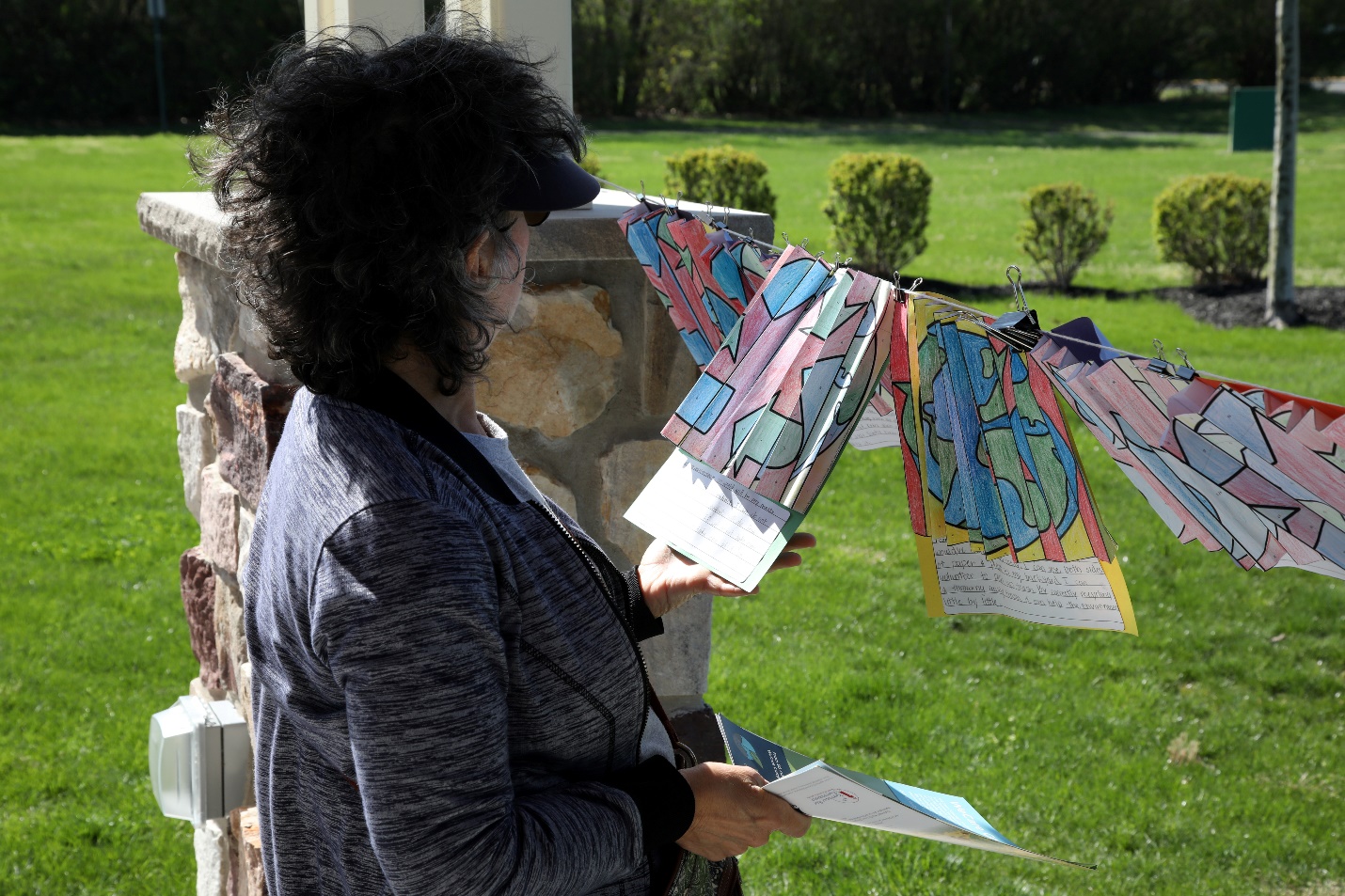 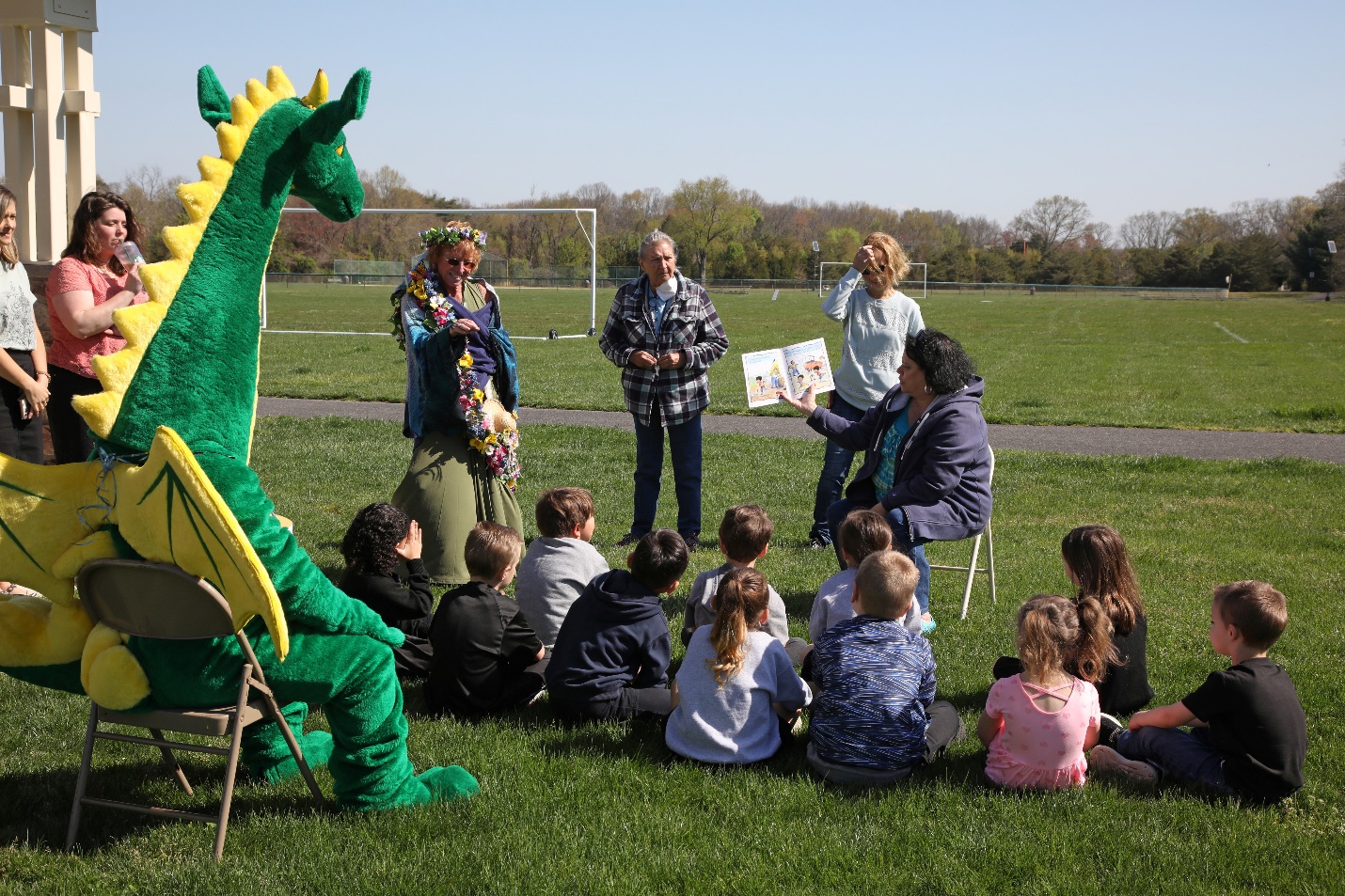 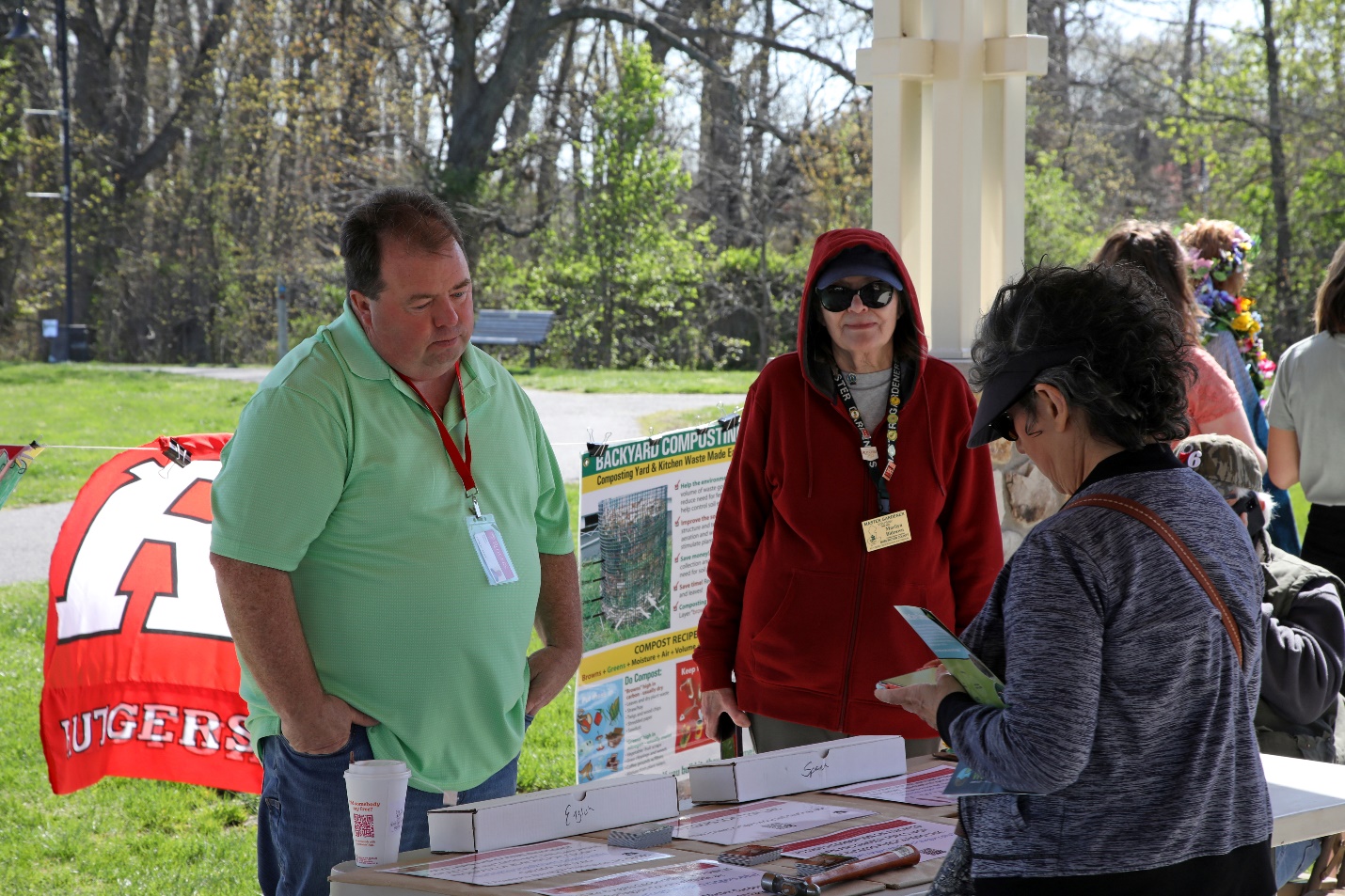 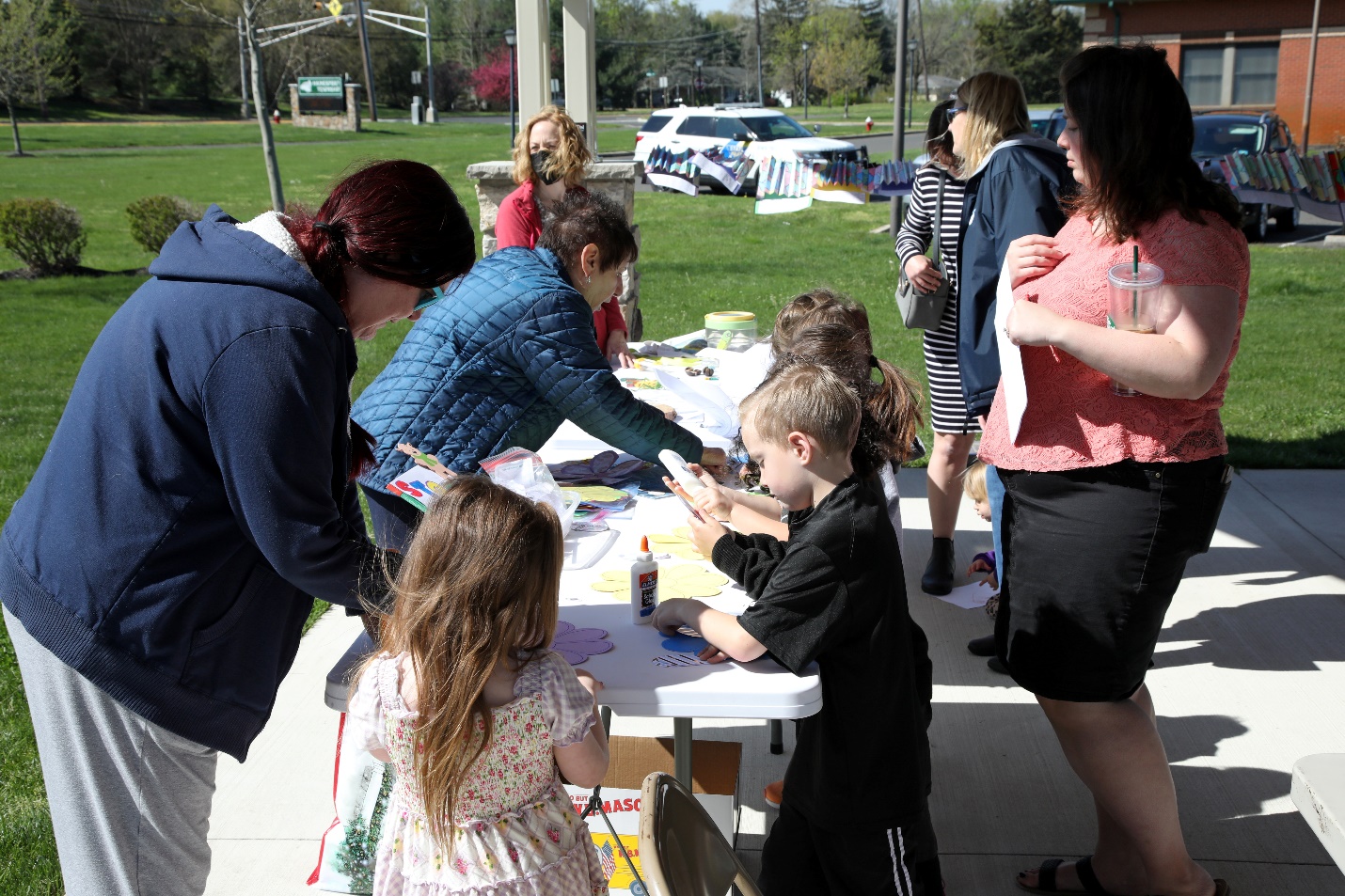 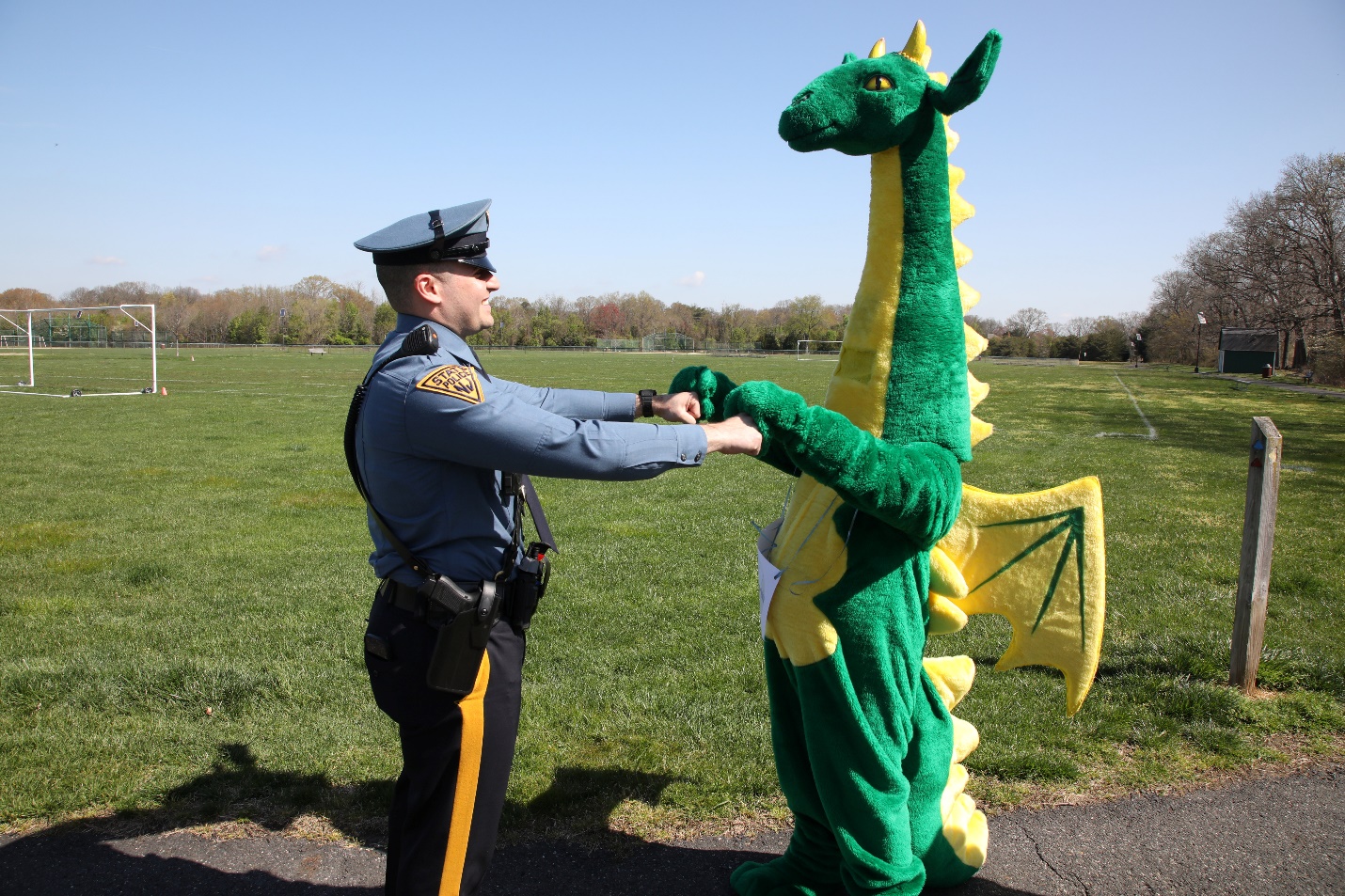 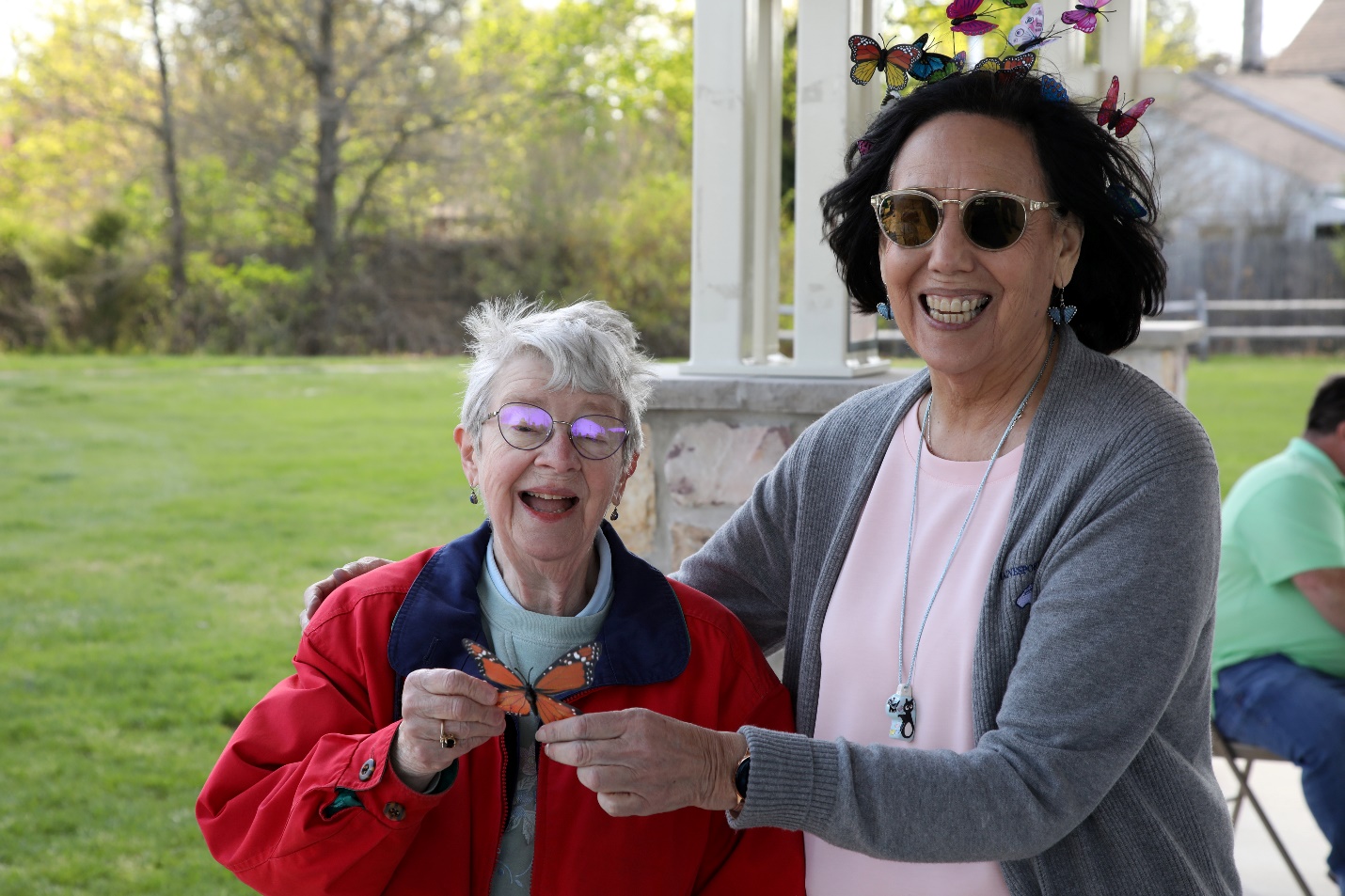 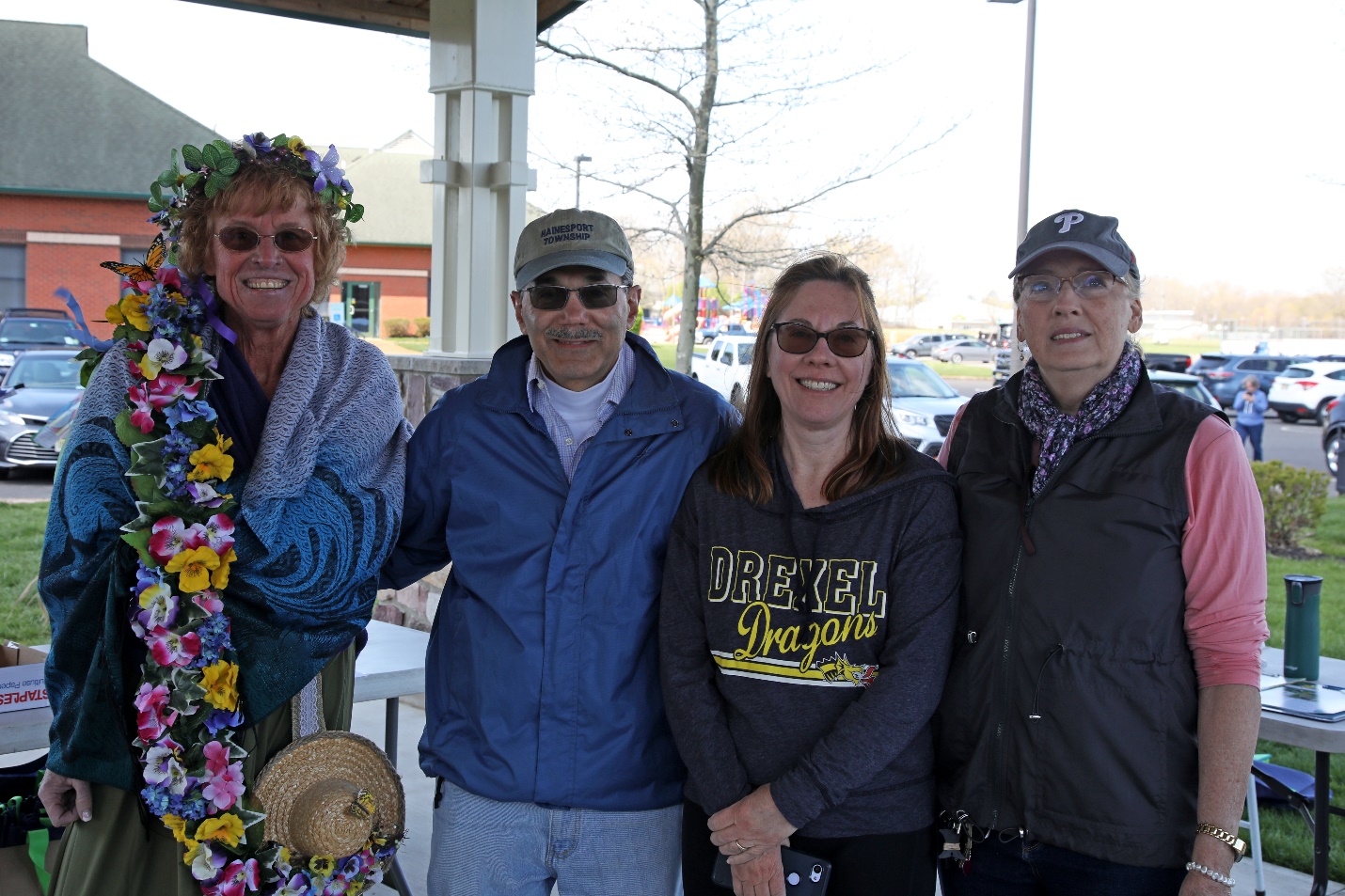 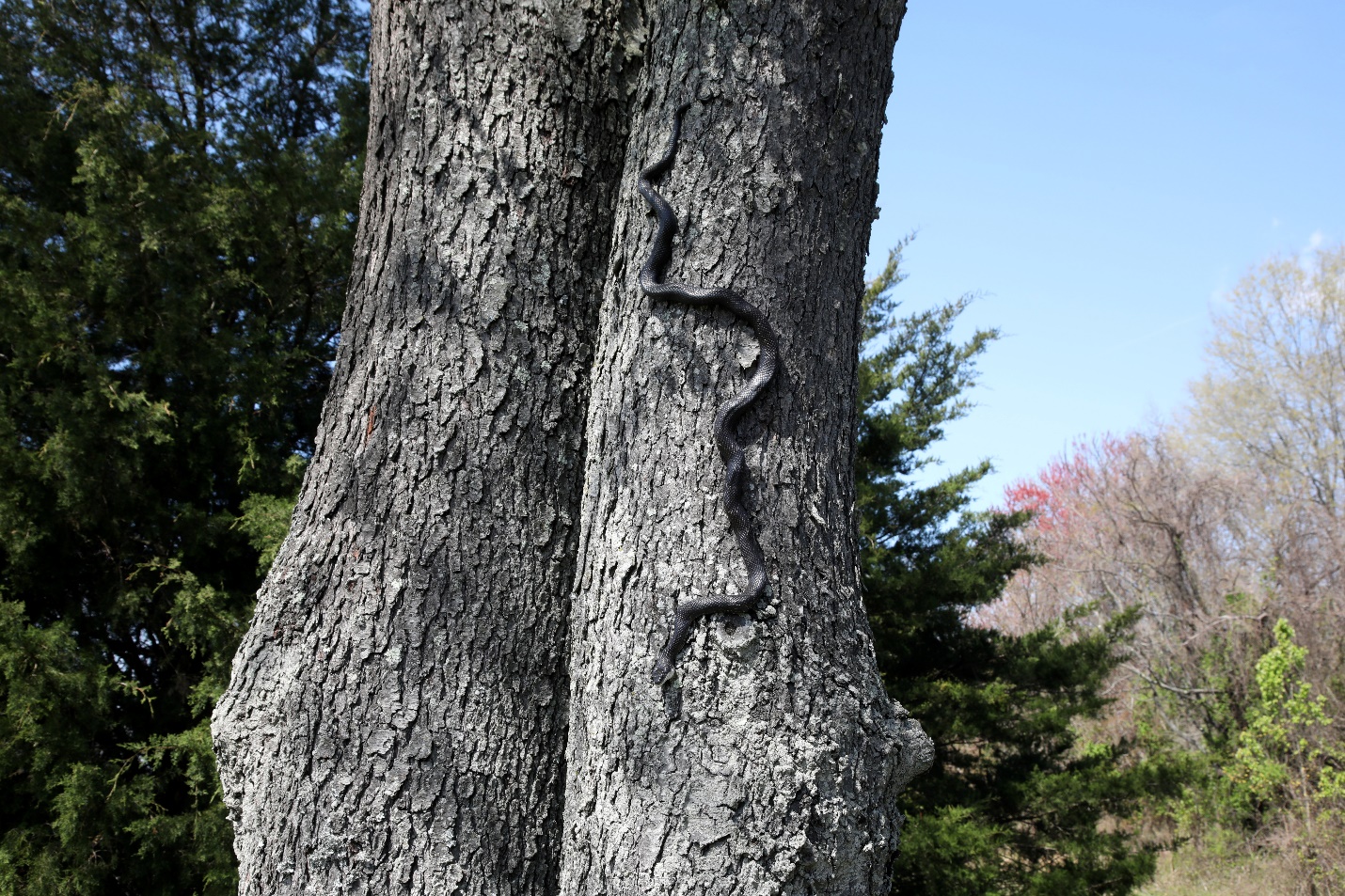 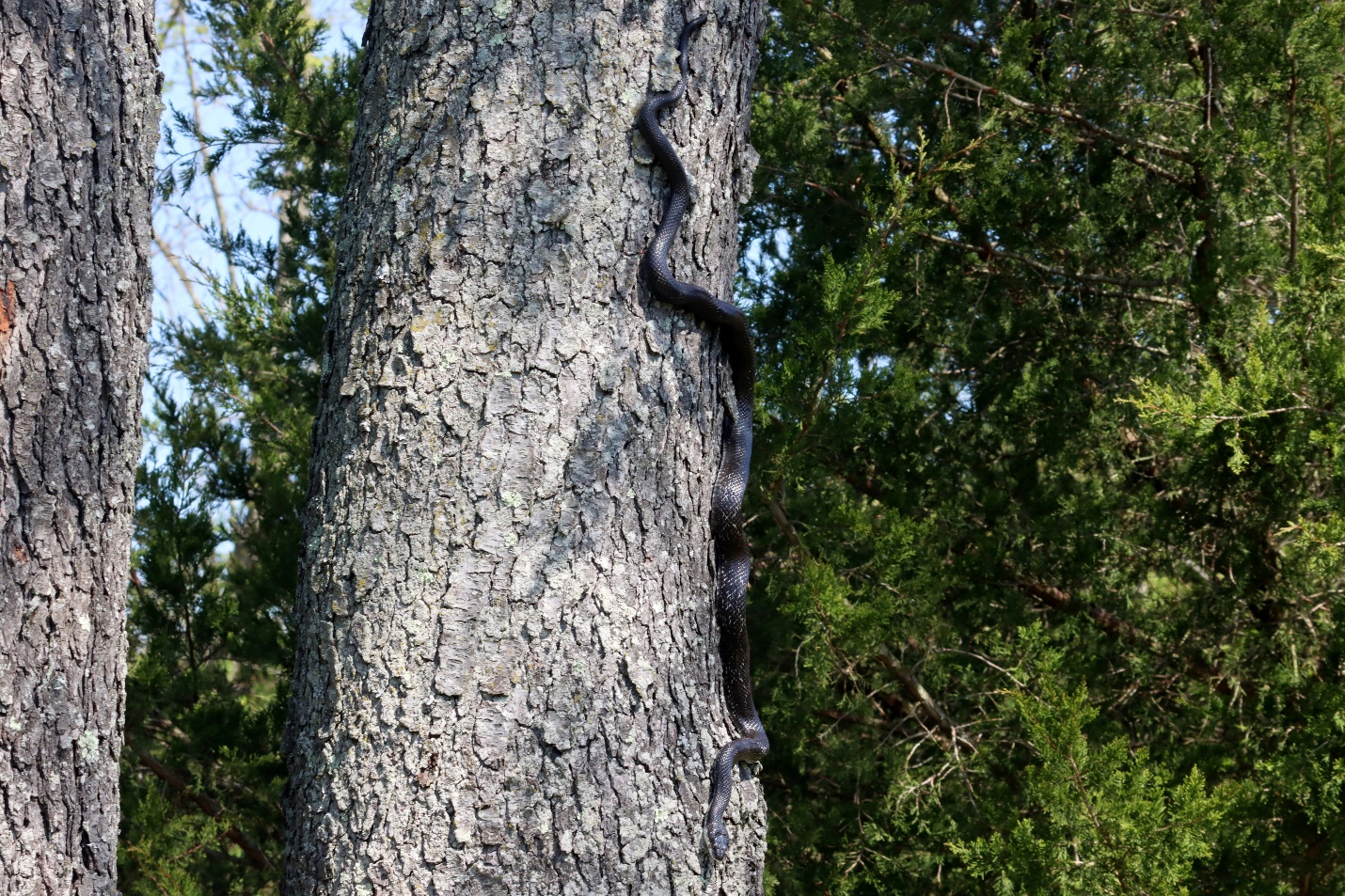 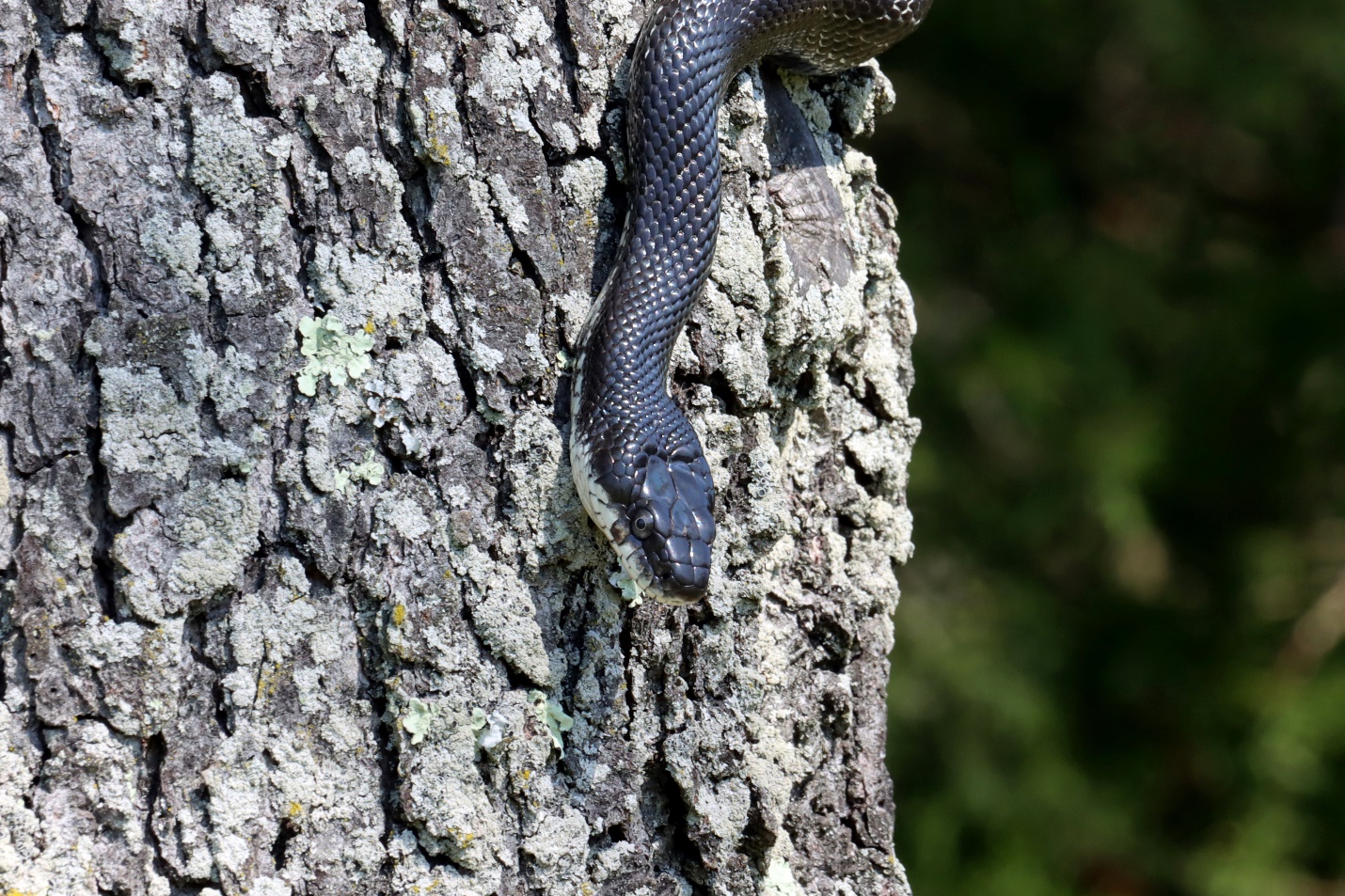 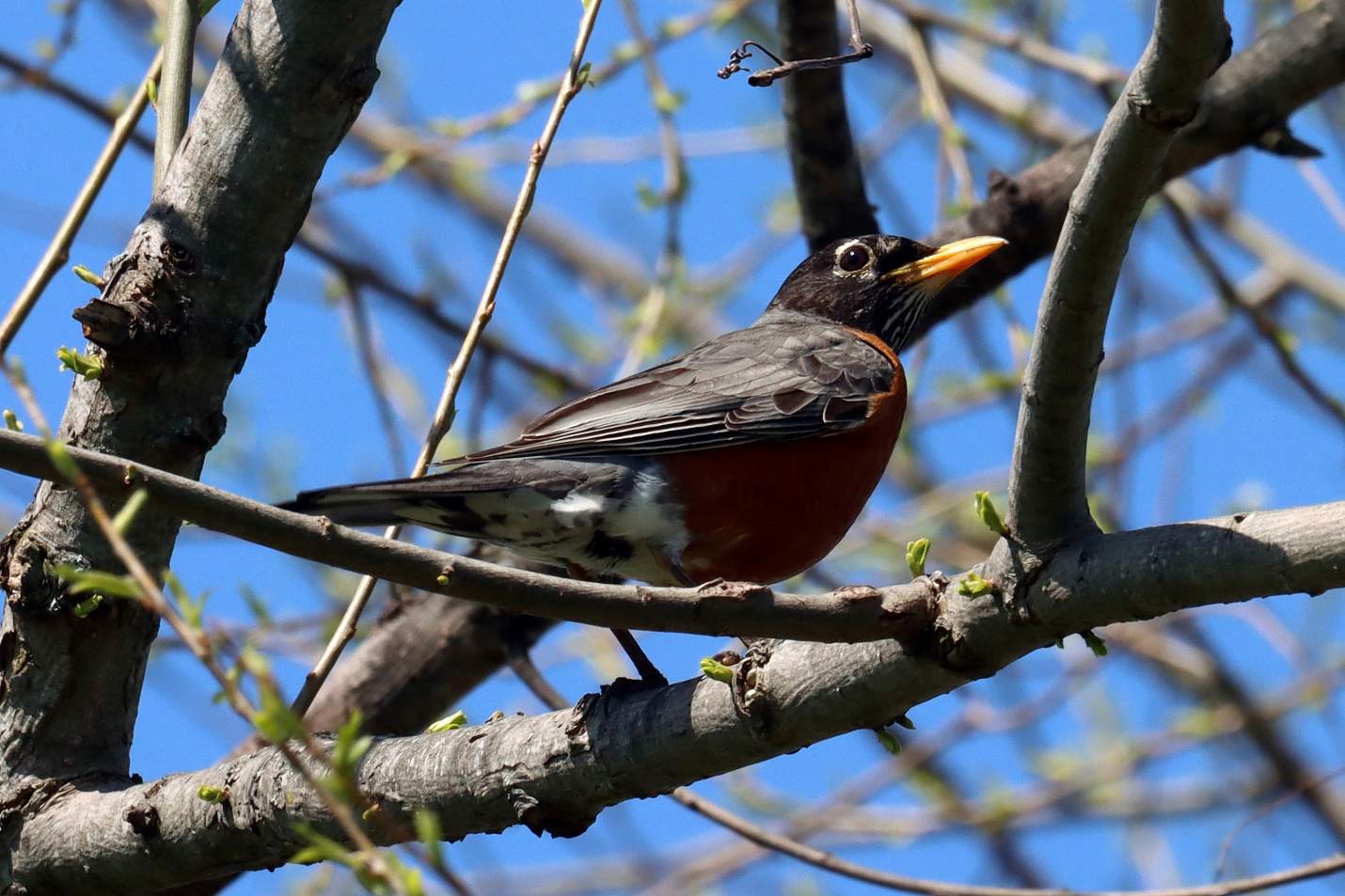 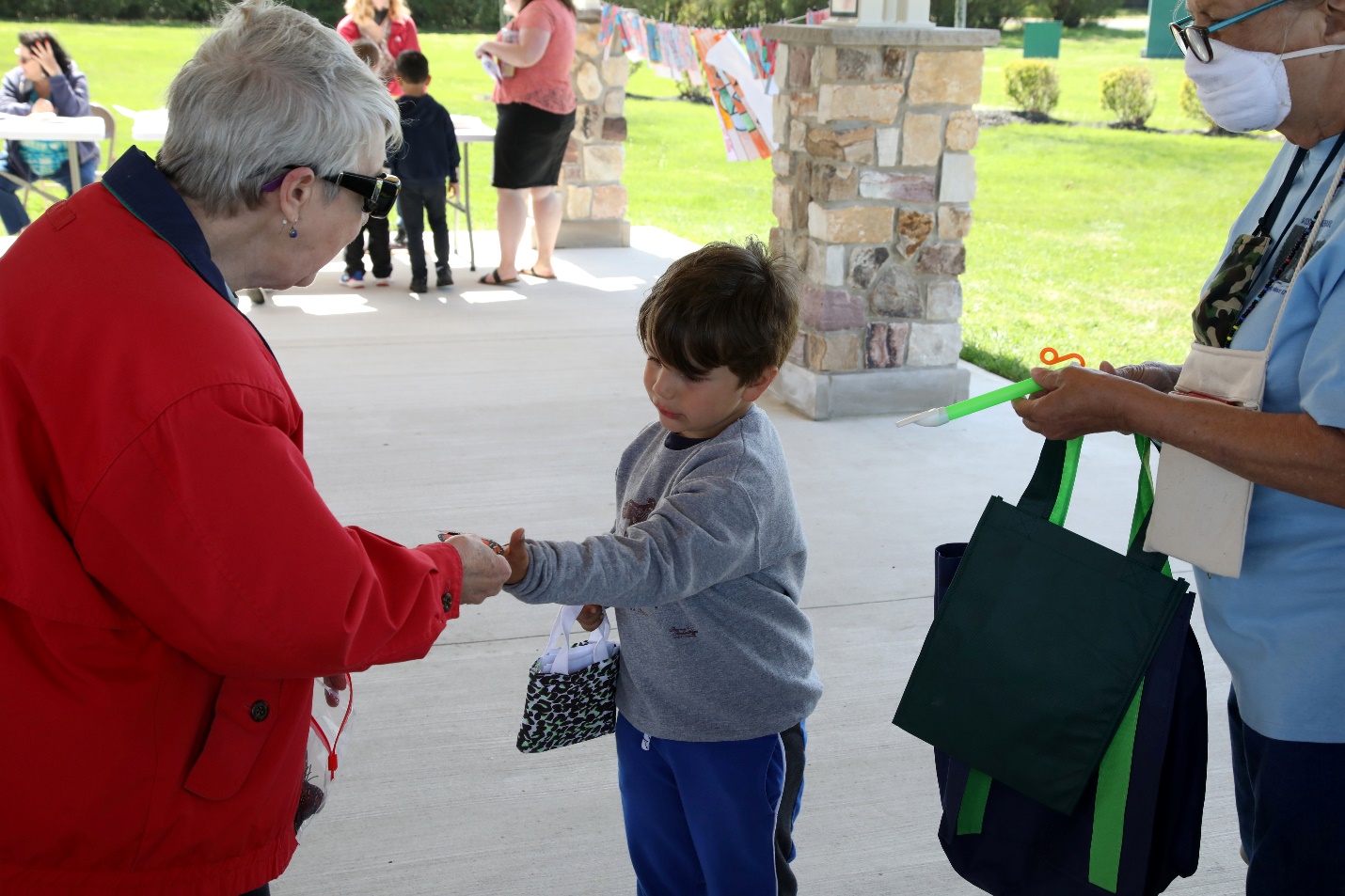 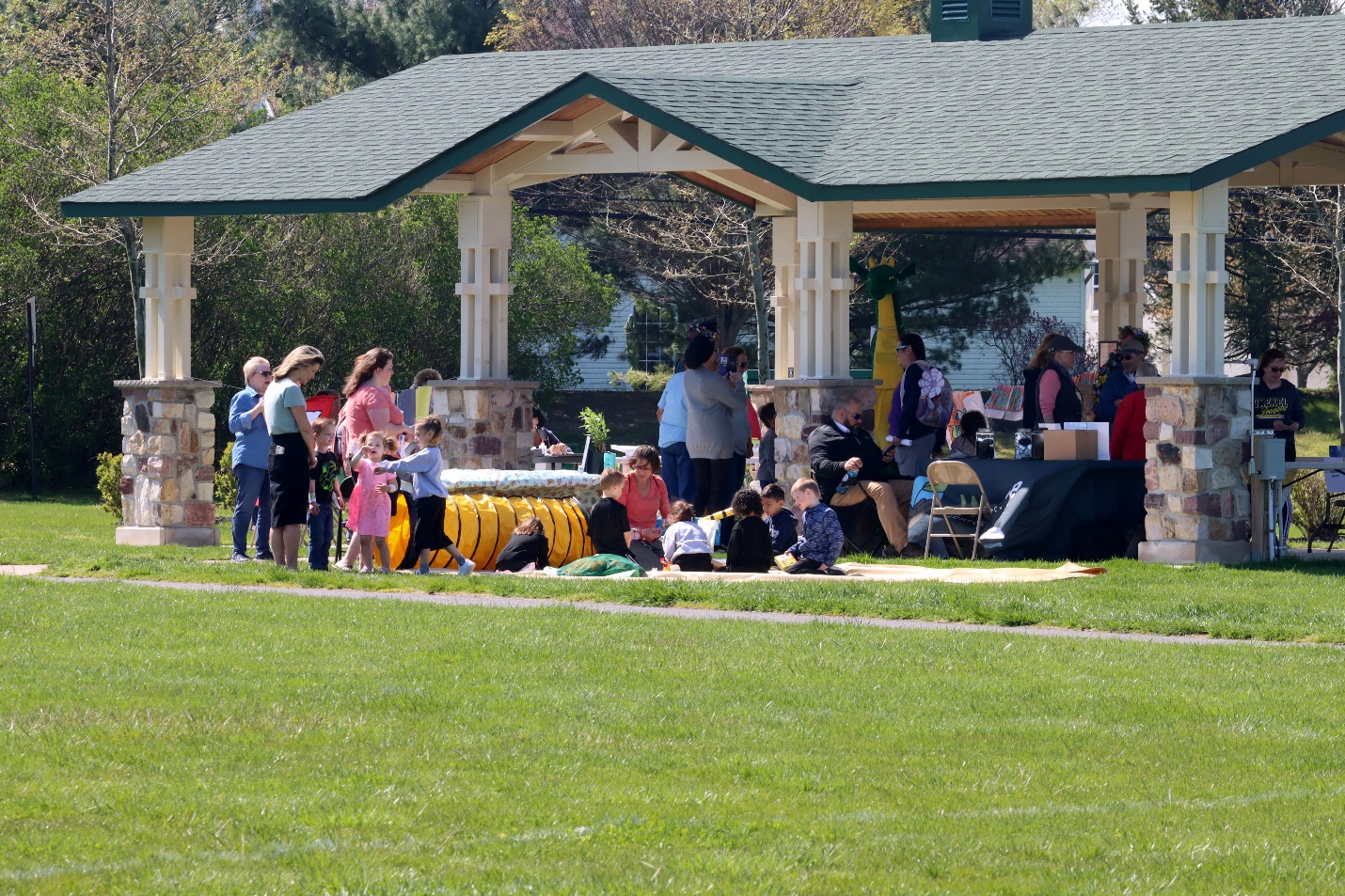 